Logo der Schule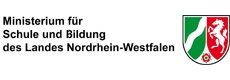 Beispiel – Zielentwicklung Fachschulen Sozialpädagogik bzw. Heilerziehungspflege sowie Berufsfachschule Kinderpflege bzw. SozialassistenzZielbeschreibungDimension ReferenzrahmenIndikatoren der
ZielerreichungVon der Schule geplante 
Maßnahmen zur ZielerreichungVon der Schule geplante 
Maßnahmen zur ZielerreichungDatum der ZielerreichungZiele und Teilziele (ggf.)Woran wird der Grad der Zielerreichung erkannt und gemessen?Maßnahmen in der Schule  Zuständigkeit / Datum / DokumentationSchullaufbahn und AbschlüsseSchullaufbahn und AbschlüsseSchullaufbahn und AbschlüsseSchullaufbahn und AbschlüsseSchullaufbahn und AbschlüsseSchullaufbahn und Abschlüsse80% der Schülerinnen/Schüler, welche die Ausbildung beginnen, bestehen am Ende des Bildungsgangs Abschlussprüfung1.2Nachweis über die aufgenommenen Schülerinnen/SchülerProtokoll der Versetzungs- und ZulassungskonferenzGegenüberstellung der Anzahl der aufgenommenen Schülerinnen/Schüler und Anzahl der Abschlüsse eines JahrgangsQuartalsnotenerhebung und bildungsgangweite Erfassung
Individuelle Beratung auf der Basis der Quartalsnoten mit Formulierung von individuellen Unterstützungsangeboten (verbindliche Vereinbarung zwischen Klassenlehrerin/Klassenlehrer und Schülerinnen/Schüler)Einrichtung eines entsprechenden DokumentationssystemsFachlehrkraft, Klassenleitung / Quartalsende / SchülerakteKlassenleitung, Schülerin/Schüler/ Quartalsende / Beratungsprotokoll SchülerakteNamentliche Festlegung der zuständigen Person(en).Das genaue Datum richtet sich nach dem jeweiligen Quartalsende, das hier erfasst werden muss.Max. 10% der Schülerinne/Schüler einer Klasse wiederholen die jeweilige Jahrgangsstufe1.2.1Protokoll der VersetzungskonferenzJahresnotenerhebung und bildungsgangweite Erfassung in der ZeugnislisteFachlehrerin/Fachlehrer/ Klassenleitung / Zeugnisliste / SchülerakteNamentliche Festlegung der zuständigen Person(en).Datum der ZeugniskonferenzMax. 10% der Schülerinne/Schüler verlassen den Bildungsgang vor der Abschlussprüfung1.2.1Protokolle der BeratungsgesprächeDokumentation der AbmeldungenProtokoll der VersetzungskonferenzQuartals-/ Jahresnotenerhebung und bildungsgangweite Erfassung Einrichtung eines  DokumentationssystemsNamentliche Festlegung einer/eines VerantwortlichenNamentliche Festlegung einer/eines VerantwortlichenDas genaue Datum richtet sich nach dem jeweiligen Quartals-/ Schuljahresende, das hier erfasst werden muss.Lehren und LernenLehren und LernenLehren und LernenLehren und LernenLehren und LernenLehren und LernenErgebnis- und StandardorientierungErgebnis- und StandardorientierungErgebnis- und StandardorientierungErgebnis- und StandardorientierungErgebnis- und StandardorientierungErgebnis- und StandardorientierungFür die Berufsfachschule Kinderpflege existiert eine mit allen beteiligten Lehrkräften abgestimmte didaktische Jahresplanung, welche die Vorgaben des aktuellen Bildungsplanes konkretisiert.2.1Didaktische Jahresplanung im IntranetProtokolle der Bildungsgangkonferenzenregelmäßige Überprüfung der DJP und bei Bedarf ÜberarbeitungFachlehrerin/Fachlehrer/ Klassenleitung Bildungsgangleitung/ AbteilungsleitungNamentliche Festlegung der zuständigen Person(en).Anfang des SchuljahresGenaues Datum muss angegeben werden.Die für die Berufsfachschule Kinderpflege formulierten Ziele stehen im Einklang mit dem Schulprogramm des Berufskollegs.2.1Abgleich des Schulprogramms mit der internen Zielentwicklung der Berufsfachschule Kinderpflege bzw. SozialassistenzVeröffentlichung des Schulprogramms und der Zielentwicklung im IntranetEinrichtung einer Steuergruppe zur SchulentwicklungWeiterentwicklung des Schulprogramms in Hinblick auf schulinterner ZieleFestlegung der Mitglieder der Steuergruppe / Bildungsgangleitung  BFSNamentliche Festlegung der zuständigen Person(en).Beginn eines Schuljahres Genaues Datum muss angegeben werden.KompetenzorientierungKompetenzorientierungKompetenzorientierungKompetenzorientierungKompetenzorientierungKompetenzorientierungDie Lehr- und Lernprozesse an der Berufsfachschule Kinderpflege sind durchgängig auf die Vermittlung der im Bildungsplan ausgewiesenen Kompetenzen ausgerichtet.2.2Didaktische Jahrespläne weisen die zu vermittelnden Kompetenzen in den jeweiligen Lernfeldern aus.Ausweisung der angestrebten Kompetenzen in den jeweiligen Lernsituationen.Tagesordnungspunkt in allen  Bildungsgangkonferenzen zum Abgleich und zur Weiterentwicklung der DJP Bildungsgangleitung/ Lehrkräfte, die im Bildungsgang unterreichtenDie Terminierung der Bildungsgangkonferenzen muss dokumentiert sein.Die Gestaltung von Lehr- und Lernprozessen im Rahmen der Praxisphasen ist eingebettet in die didaktische Jahresplanung und systematisch ausgerichtet auf den Erwerb, die Vertiefung und die Weiterentwicklung beruflicher Handlungskompetenzen entsprechend der Niveaustufe des DQR.2.2Nachweis in der didaktischen JahresplanungPraktikumsaufgaben, die zwischen der Schule und den Praxiseinrichtungen abgestimmt sind. Protokolle der Sitzungen mit den PraxisanleitungenDas Portfolio Schülerinnen/Schüler weist eine Verzahnung von Theorie und Praxis aus.Tagesordnungspunkt in allen BildungsgangkonferenzenSitzungen mit Praxisanleitungen und anderen Vertretern der EinrichtungenRegionalkonferenzen mit andern BerufskollegsBildungsgangleitung/ Fachlehrkräfte/ Praxisanleitungen/ EinrichtungsleitungenDokumentation in den jeweiligen Protokollen.Ein Mal pro Halbjahr.Die Terminierung der Sitzungen und Konferenzen muss dokumentiert sein.Lern- und BildungsangebotLern- und BildungsangebotLern- und BildungsangebotLern- und BildungsangebotLern- und BildungsangebotLern- und BildungsangebotDie Lehr- und Lernprozesse in der Berufsfachschule Kinderpflege sind durchgängig fächerübergreifend angelegt und auf die beruflichen Lern- und Handlungsfelder ausgerichtet.2.3Nachweis in der didaktischen JahresplanungProtokolle der BildungsgangkonferenzenDie didaktische Jahresplanung ist fester Bestandteil der Tagesordnung der Bildungsgangkonferenzen.Die didaktische Jahresplanung ist Organisationsrahmen für fächerübergreifenden UnterrichtFachlehrerin/Fachlehrer/ Klassenleitung/ Bildungsgangleitung/ AbteilungsleitungNamentliche Festlegung der zuständigen Person(en).Anfang des kommenden SchuljahresEin genaues Datum muss festgelegt werden.Bei der Gestaltung von Lehr- und Lernprozessen werden aktuelle didaktische Entwicklungen sowie die individuellen Lernvoraussetzungen und  -strategien der Schülerinnen/Schüler berücksichtigt. Dabei ist die individuelle Förderung der Schülerinnen/Schüler durgängiges Vermittlungsprinzip. 2.3Einbettung handlungsorientierter Lern- und Arbeitsformen in die didaktische JahresplanungMaßnahmen zur individuellen Förderung sind in der didaktischen Jahresplanung dokumentiert.Lehrerfortbildungen zu aktuellen Themen der Unterrichtsentwicklung in der Berufsfachschule sind fester Bestandteil der jährlichen Fortbildungsplanung der Schule. Einrichtung und Weiterentwicklung einer Arbeitsgruppe zum Thema individuelle Förderung in Berufsfachschule.Fachlehrpersonal/ Klassenleitung/ Bildungsgangleitung/ AbteilungsleitungNamentliche Festlegung der zuständigen Person(en).Datum der FortbildungenEin genaues Datum muss festgelegt werden.Lernerfolgsüberprüfung und LeistungsbewertungLernerfolgsüberprüfung und LeistungsbewertungLernerfolgsüberprüfung und LeistungsbewertungLernerfolgsüberprüfung und LeistungsbewertungLernerfolgsüberprüfung und LeistungsbewertungLernerfolgsüberprüfung und LeistungsbewertungDie Schule verfügt über ein verbindliches Leistungskonzept, nach dem Lernerfolgsüberprüfungen auf der Grundlage einheitlicher Maßstäbe und Kriterien zur Leistungsbewertung erfolgen. 2.4.1Protokolle der Bildungsgangkonferenzen und ArbeitsgruppensitzungenVeröffentlichung des Leistungskonzeptes im IntranetInformation der Schülerinnen/Schüler zu Beginn und im Laufe der Ausbildung über das LeistungskonzeptEinrichtung und Weiterentwicklung einer Arbeitsgruppe zur Entwicklung eines LeistungskonzeptesKommunikation des Leistungskonzeptes mit den Lehrkräften im Bildungsgang Dokumentation der Information und Weitergabe an die Schülerinnen/SchülerFachlehrpersonal/ Klassenleitung/ Bildungsgangleitung/ AbteilungsleitungNamentliche Festlegung der zuständigen Person(en).Anfang des SchuljahresEin genaues Datum muss zu Beginn des Schuljahres festgelegt werden.Feedback und BeratungFeedback und BeratungFeedback und BeratungFeedback und BeratungFeedback und BeratungFeedback und BeratungDie Schülerinnen/Schüler erhalten regelmäßig Feedback über ihren Lernstand und ihre Kompetenzentwicklung und erschließen auf dieser Basis begleitet durch die Lehrkräfte eigene Handlungsstrategien zur Vertiefung bzw. Weiterentwicklung ihrer beruflichen Handlungskompetenzen. 2.5.1Protokolle der Fach- bzw. BildungsgangkonferenzenVerbindliche Protokollvorlagen für FeedbackgesprächeVon der Lehrkraft und den Schülerinnen/Schüler unterschriebene Protokolle der Feedbackgespräche mit Vereinbarungen Kommunikation des Feedbacksystems an die PraxiseinrichtungenAbstimmung über Umfang und Kriterien der Feedbackgespräche Durchführung und Dokumentation der BeratungenEntwicklung eines geeigneten FeedbacksystemsBildungsgangkonferenzNamentliche Festlegung der zuständigen Person(en).Klassenleitung/ FachlehrkräfteNamentliche Festlegung der zuständigen Person(en).Ein genaues Datum muss festgelegt werden.Die Schule holt von den Schülerinnen/Schüler regelmäßig auf der Grundlage eines standardisierten Fragebogens ein Feedback zu den Lehr- und Lernprozessen, zum Leistungskonzept, Unterricht, Schulklima und Organisation des Bildungsgangs ein.2.5.1Ein Feedbacksystem ist eingeführt und auf der Homepage/im Intranet veröffentlicht.Regelmäßige Durchführung und Dokumentation des FeedbacksRückkopplung der Feedback Ergebnisse mit den Schülerinnen/SchülernEntwicklung standardisierter FeedbackbögenOrganisation des Feedbacks in der Jahresplanung der Fachschule bzw. BerufsfachschuleAuswertung-Besprechung- KonsequenzenNamentliche Festlegung der zuständigen Person(en).Ein genaues Datum muss festgelegt werden.Da Feedback der Schülerinnen/Schüler fließt kontinuierlich in die Bildungsgangentwicklung ein, indem zu Beginn des Schuljahres auf der Grundlage der Befragungsergebnisse Zielvereinbarungen und dazugehörige Maßnahmen formuliert werden.2.5.2Berücksichtigung der Feedback Ergebnisse (Auswertung-Besprechung- Konsequenzen)  der Bildungsgangkonferenz zu Beginn der Schuljahres.Protokoll der BildungsgangkonferenzDokumentation der festgelegten Maßnahmen in der organisatorischen / didaktischen Jahresplanung.Berücksichtigung der Feedback-Ergebnisse als Tagesordnungspunkt der BildungsgangkonferenzenEvaluation des FeedbacksystemsFachlehrpersonal/ Klassenleitung/ Bildungsgangleitung/ AbteilungsleitungNamentliche Festlegung der zuständigen Person(en).Anfang des SchuljahresEin genaues Datum muss festgelegt werden.Führung und ManagementFührung und ManagementFührung und ManagementFührung und ManagementFührung und ManagementFührung und ManagementPädagogische FührungPädagogische FührungPädagogische FührungPädagogische FührungPädagogische FührungPädagogische FührungDie Leitungsverantwortlichen sorgen für eine systematische und transparente Entwicklung schulinterner Ziele.Durch ein Monitoring-System wird die Umsetzung der Ziele begleitet und unterstützt.4.1Die im Bildungsgang abgestimmten Ziele orientieren sich an den Schulentwicklungszielen und sind in den Protokollen der Bildungsgangkonferenz/ Abteilungskonferenz dokumentiert.Ein Monitoring-System ist eingeführt und die Zuständigkeiten sind festgelegt.Einführung eines Systems zur schulinternen Zielentwicklung sowie zum MonitoringBildungsgangleitung/ AbteilungsleitungNamentliche Festlegung der zuständigen Person(en).Ein genaues Datum muss festgelegt werden.Die Leitungsverantwortlichen gehen achtsam mit den personellen Ressourcen um und sorgen für ein wertschätzendes Arbeitsklima.4.1Die Leitungsverantwortlichen beraten und unterstützen auf Anfrage die Lehrkräfte bei ihrer pädagogischen Arbeit.Teamarbeit der Lehrkräfte ist fester Bestandteil der Bildungsgangarbeit.FeedbackgesprächeBildungsgangleitung/ Abteilungsleitung/ StundenplanerDie Leitungsverantwortlichen motivieren die Kolleginnen und Kollegen und führen regelmäßig Feedback-Gespräche.4.1Der Reflexionsbogen aus dem Referenzrahmen für Schulqualität (4.1.1) ist eingeführt.Die Lehrkräfte erhalten die Gelegenheit, auf der Grundlage des Reflexionsbogens einmal pro Jahr Feedback Gespräche mit der Abteilungsleiterin/ dem Abteilungsleiter zu führen.Thematisierung eines Feedbacksystems in den schulischen GremienEinführung eines Reflexionsbogens als Grundlage für systematisches Feedback.Schulleitung/ Bildungsgangleitung/ AbteilungsleitungNamentliche Festlegung der zuständigen Person(en).Ein genaues Datum muss festgelegt werden.Die Leitungsverantwortlichen unterstützen Anregungen und Ideen, die die Qualität der Bildungsarbeit in der Fachschule bzw. Berufsfachschule weiterentwickeln.4.1Initiativen zur Weiterentwicklung der Bildungsarbeit werden von der Bildungsgangleitung aufgegriffen und in die entsprechenden Gremien eingebracht.Einführung eines Erfassungssystems für Entwicklungsvorhaben und -ideen im Bildungsgang.Bildungsgangleitung/ AbteilungsleitungNamentliche Festlegung der zuständigen Person(en).Ein genaues Datum muss festgelegt werden.Organisation und SteuerungOrganisation und SteuerungOrganisation und SteuerungOrganisation und SteuerungOrganisation und SteuerungOrganisation und SteuerungDie Bildungsgangverantwortlichen sorgen für einen reibungslosen Ablauf von Kernprozessen in der Berufsfachschule.4.2Kernprozesse sind definiert und dokumentiert.Es existiert ein organisatorischer Jahresplan, der die für die Bildungsgangarbeit relevanten Termine und Fristen ausweist.Der Jahresplan wird regelmäßig im Kollegium kommuniziert und weiterentwickelt.Nutzung des QM-Handbuchs AZAV und Weiterentwicklung der Beschreibung und dokumentationsschulischer Prozesse.Veröffentlichung und kontinuierliche Pflege des organisatorischen Jahresplanes im Intranet.Einbringung organisatorischer Maßnahmen in die BildungsgangkonferenzBildungsgangleitung/ AbteilungsleitungNamentliche Festlegung der zuständigen Person(en).Ein genaues Datum muss festgelegt werden.Die Bildungsgangverantwortlichen stellen sicher, dass Vereinbarungen umgesetzt und eingehalten werden.4.2Eine regelmäßige Beschlusskontrolle ist fester Bestandteil der Bildungsgangkonferenzen und Arbeitsgruppensitzungen.Den Lehrkräften im Bildungsgang sind die schulrechtlichen Vorgaben, sowie die Vereinbarungen und Beschlüsse durch geeignete Dokumentation bekannt.Einführung und Weiterentwicklung eines Dokumentationssystems zur Beschlusskontrolle.Bildungsgangleitung/ Abteilungsleitung/ Lehrkräfte im BildungsgangNamentliche Festlegung der zuständigen Person(en).Ein genaues Datum muss festgelegt werden.Ressourcenplanung und PersonaleinsatzRessourcenplanung und PersonaleinsatzRessourcenplanung und PersonaleinsatzRessourcenplanung und PersonaleinsatzRessourcenplanung und PersonaleinsatzRessourcenplanung und PersonaleinsatzDer Personaleinsatz ist vorausschauend geplant unter Berücksichtigung der Erfordernisse der Berufsfachschule sowie der Kompetenzen der Lehrkräfte.4.3Der Einsatz der Lehrkräfte geschieht nach transparenten Gesichtspunkten und orientiert sich am Schulkonzept.Die Organisation der Konferenzen und Arbeitsgruppen berücksichtigt einen effizienten und effektiven Personaleinsatz.Erfassung der besonderen Kompetenzen und Neigungen der im Bildungsgang tätigen Lehrkräfte.Planung von Konferenzen und Arbeitsgruppen unter Berücksichtigung eines effektiven Zeit- und Personalmanagements.Bildungsgangleitung/ Abteilungsleitung/ StundenplanerNamentliche Festlegung der zuständigen Person(en).Durch einen systematisch und langfristig geplanten Personaleinsatz wird vorhersehbarer Unterrichtsausfall vermieden.4.3Außerunterrichtliche Termine und Veranstaltungen sind in der organisatorischen Jahresplanung berücksichtigt.Es existiert ein abgestimmtes Vertretungskonzept.Veröffentlichung und kontinuierliche Pflege des organisatorischen Jahresplanes im Intranet.Einbringung organisatorischer Maßnahmen in die BildungsgangkonferenzBildungsgangleitung/ AbteilungsleitungNamentliche Festlegung der zuständigen Person(en).Ein genaues Datum muss festgelegt werden.Personalentwicklung / SchulleitungPersonalentwicklung / SchulleitungPersonalentwicklung / SchulleitungPersonalentwicklung / SchulleitungPersonalentwicklung / SchulleitungPersonalentwicklung / SchulleitungDie Schulleitung/Abteilungsleitung plant und unterstützt die professionelle Weiterentwicklung der Lehrkräfte im Bildungsgang.4.4Aufgaben und Zuständigkeiten werden an die Lehrkräfte auch mit Blick auf deren Entwicklungsmöglichkeiten übertragen.Es existiert ein Fortbildungskonzept, welches die professionelle Weiterentwicklung der Lehrkräfte im Bildungsgang unterstützt.Schriftliche Festlegung der Zustän-digkeiten und AufgabenOrganisationsplanGeschäftsverteilungsplanListe der angemeldeten und ge-nehmigten FortbildungenBildungsgangleitung/ Abteilungsleitung/ DelegationNamentliche Festlegung der zuständigen Person(en).Ein genaues Datum muss festgelegt werden.Durch ein systematisches Einarbeitungskonzept wird die Einbindung neuer Lehrkräfte in die Bildungsgangarbeit sichergestellt.4.4Ein Einarbeitungskonzept ist eingeführt.Es existiert ein Mentoring System für neue Lehrkräfte im Bildungsgang.Entwicklung und Einführung eines Einarbeitungs- und Mentoring SystemsBildungsgangleitung/ Abteilungsleitung/ Lehrkräfte im BildungsgangNamentliche Festlegung der zuständigen Person(en).Ein genaues Datum muss festgelegt werden.Strategien der QualitätsentwicklungStrategien der QualitätsentwicklungStrategien der QualitätsentwicklungStrategien der QualitätsentwicklungStrategien der QualitätsentwicklungStrategien der QualitätsentwicklungDie Leitungsverantwortlichen stellen eine kontinuierliche Qualitätsentwicklung des Bildungsgangs auf der Grundlage lernfeldbezogener Planungsprozesse und Absprachen sowie umfassender Auswertung von internen und gegebenenfalls externen Evaluationen.4.7Im Sinne eines kontinuierlichen Verbesserungsprozesses wird die didaktische Jahresplanung regelmäßig weiterentwickelt.Die Unterrichtsentwicklung erfolgt auf der Grundlage der Entwicklungsspirale  (vgl. Quelle: for.mat - Fortbildungskonzepte und -materialien zur kompetenz- bzw. standardbasierten Unterrichtsentwicklung - ein Projekt der Kultusministerkonferenz (KMK) unter Beteiligung aller Bundesländer)Dokumentation des jeweiligen Entwicklungsstandes der didaktischen JahresplanungBildungsgangleitung/ Abteilungsleitung/ Lehrkräfte im BildungsgangNamentliche Festlegung der zuständigen Person(en).Ein genaues Datum muss festgelegt werden.Die im Bildungsgang tätigen Lehrkräften erheben systematisch relevante Daten, wie zum Beispiel Ergebnisse von Leistungsbewertungen, Versetzungs- und Abschlussquoten, Ergebnisse von Projekten, etc.4.7Ein System zur Datenerhebung ist eingeführt und dokumentiert.Die jeweiligen Daten werden von den Lehrkräften erfasst und im Dokumentationssystem eingepflegt.Einführung eines Systems zur Datenerhebung und DokumentationAnwendung des Systems durch alle Lehrkräfte im BildungsgangBildungsgangleitung/ Abteilungsleitung/ Lehrkräfte im BildungsgangNamentliche Festlegung der zuständigen Person(en).Ein genaues Datum muss festgelegt werden.Die erhobenen Daten werden regelmäßig ausgewertet und innerschulisch kommuniziert.4.7Die Evaluationsergebnisse sind dokumentiert und mit Maßnahmen hinterlegt.Bildung einer Arbeitsgruppe zur schulinternen EvaluationBildungsgangleitung/ Abteilungsleitung/ Lehrkräfte im BildungsgangNamentliche Festlegung der zuständigen Person(en).Ein genaues Datum muss festgelegt werden.